David HirstDavid Hirst est l'organiste titulaire de la collégiale Notre-Dame et de l'église Sainte-Anne de Gassicourt à Mantes-la-Jolie. Il est également Directeur Artistique du Festival International d'Orgue de Mantes. Concertiste, il se produit régulièrement en France et à l'étranger. Natif de Haslemere au sud de Londres, David se passionne pour l’orgue dès son plus jeune âge et commence sa formation musicale par le piano puis l’orgue, le violon et le trombone. Dès l'âge de huit ans, il est choriste de la cathédrale de Chichester où il chante huit offices par semaine et participe à de nombreux concerts, enregistrements et émissions. À l’âge de 18 ans, David est nommé Organ Scholar à l'Université de Cambridge. Il y joue pour les offices et concerts de la chapelle, dirige les chœurs et l'orchestre, et organise les concerts hebdomadaires. Il dirige également le chœur de la chapelle pour deux tournées en France.Pendant ses trois années à Cambridge, il complète ses études avec un Master en musicologie et étudie l'orgue avec Nicolas Kynaston. Il approfondit ensuite ses études d’orgue auprès de Thomas Trotter, puis avec Lionel Rogg à la Royal Academy of Music de Londres. Il obtient son diplôme de troisième cycle avec mention d’excellence. En 2002, David est nommé organiste de Saint-Martin-in-the-Fields, l’église royale de Londres. En plus des cinq offices chantés chaque semaine, il y assure les cérémonies royales, celles de différentes célébrités, ainsi que des concerts, enregistrements et des émissions régulières pour la BBC.Une fois installé en France, David devient organiste titulaire de Saint-Germain du Chesnay, près de Versailles, avant d'être nommé à Mantes-la-Jolie en 2016.  En tant que concertiste, il se produit à travers le monde et participe aux festivals internationaux.  Il a récemment joué aux cathédrales de Chartres, Versailles et Anvers, à la Laurenskerk de Rotterdam, et aux centres musicaux du Royaume-Uni, de l'Allemagne et de la Suisse.Parmi ces CD, il a récemment enregistré la première au disque du Requiem de Hubert Haye, successeur de Marie-Claire Alain, à l'église de Saint-Germain-en-Laye.  En 2022, il a sorti le deuxième disque enregistré sur l'orgue Merklin de 1897 à Mantes-la-Jolie sur le label Priory.   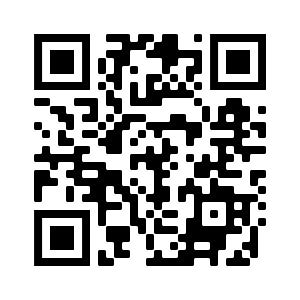 www.davidhirst.orgYouTube : https://www.youtube.com/watch?v=lnZ4W4LmMUw